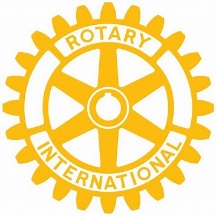 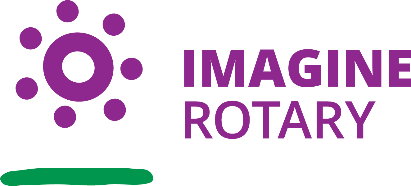 The General meeting was opened by Vice President Kat at 7.00 pm on Zoom and then handed over to David Black to run the meeting on a face to face level. David welcomed guests and all members. Attendance:   David Black, Vince Evans, Bev Watter,  Allan & Carmel McKeering, Ron Roberts, Geoff Hosking, Neil Black, Damien Tessman (Sth. Brisbane club, ex member and President Kingaroy Club) &  Jerem Hinchliff(NSHS Active Citizen)Zoom;  Kat Butcher, Deb Hails, Anne Skinner, Anna Faunt, Ray Pitt, Mark Pitt, Nicola Pitt & guest speaker Sienna Spencer NYSF.Apologies:  Kerry Heit, Gus Napier, Lex Petersen, Abby Andersson, Flynn Woodall (past KSHS Active Citizen & club University Bursary winner), Sandy Hoffman,  Charlotte Pitt, Murray Johnston, Mark Huston Birthdays: 19 August – Margaret Huston	                       Wedding Anniversary:  Nil Club Anniversaries: NilInternational Toast:  Mark Pitt informed us of all the places that start with ‘New’ .About 16 he named and that is not all, finishing with New Zealand which comes from latin name of Nova Zeelandia which comes from the Dutch province of Zeeland, it being the most western part and least populace province of the Netherlands. So after starting in New York we are visiting, the Rotary Club of Holland in Zeeland in the Netherlands.  This club was started on March 11 1920 with 17 men.  Today members of the Holland Rotary include over 100 business & community leaders of all ages representing a wide variety of professions.  Women make up 30% of their club.They have been responsible for chartering 2 nearby clubs.If you are in the region, you can attend their meeting on Thursday at 12.10pm at Hamworth Inn on the campus of Hope College. Some of their projects that they are involved in are:-  Leadership camps and scholarships for local school children Special Education, Youth exchange, Clean water in Honduras, Dominican Republic, Haiti Community Action House, Centre for Women in Transition, Salvation Army, Adopt-a-highway, Park playground and many more.I suppose when it all boils down most Rotary club’s projects are fairly similar. Difference is, some are on a Larger scale than others.   Thank you Mark.Next meeting’s toast:   Vince Evans                  Rotary Information:  Rotary responds; Support for Ukraine.  The Rotary foundation has raised more than  $15 million to provide shelter, medicines and provisions for their day to day living.Rotary members and other volunteers pack donated supplies at a rented warehouse in Zamosc, Poland, a major hub for refugees and a centralized coordination location for aid from clubs in Europe. A member of the Rotaract club in  Kyiv City, Iryna Bushmina, who escaped Kyiv to Vienna, Austria was so impressed with Rotary members who helped her along the way with their generosity that she now works with Rotaract Europe finding shelter for thousands of refugees through ‘United for Peace’.  She admits now she knows what It’s like to be a part of the Rotary Family.   Rotary was one of the first organizations on the ground to offer assistance in Ukraine when war broke out. Thank you Ron.Guest Speaker: Sienna Spencer NYSF on Zoom.  Deb introduced Sienna to share her experiences at NYSF – National Youth Science Forum. It sounded like a very intense time.  Day 1 - starting with the museum of natural history, watching overseas speakers on zoom. Chemistry workshop, Griffiths Uni - learned 50 spf  is worse for you than 15 spf. Interesting. Archeology workshop same place. Day 2 – Bioengineering & nanotechnology – worked on solar panels and how to produce more energy. Cookie challenge – chemical engineering. (I don ‘t think I’ll ever eat another biscuit without thinking about that.)Day 3 – Queensland Uni  - Quantum Laboratory – Looking at current studies & experiments.Day 4 -  Microscopy & Microanalysis – Looking at material at a microscopic level.  Centre for advanced               Energy. Xrays – Use of a MRI – their patient was a pineapple,Day 5 -  Bioengineering – Give back movement – prosthetics             Royal Womens Hospital – Integrated Pathology Learning Centre – Body parts and bank for body              Parts.Sienna’s advice for anyone who is looking at going to one of these forums - go with an open mind. Sienna’s career path – Clinical Scientist. Good luck Sienna.From a Rotary point of view I believe that it was money well spent on Sienna to attend this forum. Secretary: Bev   -   Mail from Nanango S.H.S. re donation for awards night. NAB – merchant statement, cheque book, Rotary magazine.  Rang Bev Napier re Gus. At that stage Gus was still in hosopital, but He is now home on the mend. Vince was presented with a rocky road chocolate (his favourite) by Bev for his extended service above self over the last couple of weeks. Well done Vince.Treasurer: Mark  -   NilPresident: Kerry  - NilSatellite Club: Mark – 1st Satellite Club meeting at Utopia Café at 7am Thursday, 18th August. All welcome.Service Projects: Neil -  Picked up another function – Kingaroy showgrounds Friday 19th 5.30pm to approx. 8pm. Bbq.The bbq trailer will be getting a big workout over the next coming weeks.  Will discuss next functions on 27th August at next meeting.  We have a very busy September coming up with functions on 4th, 2 on 10th, 15, 16, 17 & 18. We need volunteers to cater for these. We can’t help our community unless we fulfill our obligations at the functions. Rotary Foundation: Murray - NilVP Kat  - Hasn’t heard from Kerry so no report on him.Youth: Deb  Deb has a report from Flynn Woodall. He passed all his subjects and is enjoying his time at Uni. He worked out at Tarong power station over his holidays. He is extremely grateful to Rotary for helping him follow his dream of engineering. Flynn is our bursary winner for last year and he was and is a very helpful active student.Carmel – Interact – Secretary Bev suggested Interacts may like to sell calendars at the Machinery show in September to help them with their fund raising. The students ran a bbq at school with the help of a few dedicated Rotarians to cook, and raised $160.90. Selling chocolates - $137.90. They are well on their way to achieving their goal of raising $1,000. This money will be spent purchasing easels for Orana Aged Care. Well done to our Interacts.Membership: Ray – Thanked Bev for helping out on Sunday with the meals. Wants the rest of the gear from Orana in the shed to be shifted to the same location as the rest – a shed at  Anderssons. Vocation: Dave -   Has been checking on First Aid courses for members.A little bit of trivia  -  South Burnett is the most saturated with defibrillators, according to QAS. Take a bow Kingaroy Rotary Club.General Business. Geoff Hosking to buy a conference microphone for our meeting room. He is also going to fix the drawers on the bbq trailer and clean it up while he has the trailer empty.  Thank you Geoff.Deb passed on regards from John Bastable.Damian Tessman asked if we would be interested in showing a visiting Rotarian from Montana around the Sth Burnett. Neil Black is going to handle that.We had to cancel IGA Sausage Sizzle last Saturday due to inclement weather. Card Draw:  Six of diamonds (I think) – no winner5 Second Rule -  Run by Bev. We all passed with flying colours. Fine Session: No fines Meeting closed 8:38pm   Cheers, BevMembers need to let Vince know if not attending.Reminders • If you cannot attend a meeting, you MUST contact Vince by NOON on Monday! • If you don’t cancel by noon you will be billed for a meal. • New Bank account details o Account Name: Rotary Club of Kingaroy Inc. o BSB: 084 961 o Account Number: 254 905 213 • Make sure you wear your badge at every meeting. Makes it easier for guests. Useful Rotary WebsitesClub website	www.kingaroyrotary.org.auRotary Foundation	International	www.rotary.orgAustralia	www.rotaryfoundationaustralia.org.auInternational Convention 2023 Melbourne   https://rotarymelbourne2023.orgClub Meeting DetailsOfficial 2022-2023 Rotary Presidential Theme LogoThe 2022-2023 presidential theme logo was designed by renowned Australia-based Indigenous artist Riki Salam to represent RI President Jennifer Jones’ theme and initiatives.The logo represents key elements of Rotary while honouring the indigenous culture: The circle signifies connections to one another. The dots around the circle represent people, one for each of our areas to focus. The circle and the dots together become a navigation star, which signifies               Rotary’s guiding light. The solid line underneath signifies a digging stick used for hard work – A tool that Rotary’s people of action use to get things done.Thank you Mark Huston for that information. Very interesting, especially when it is one of our own Indigenous artists.It’s a dog’s life:    There is nothing truer in this world than the love of a good dog.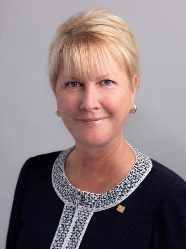 The weekly bulletin ofThe Rotary Club of Kingaroy15 August  2022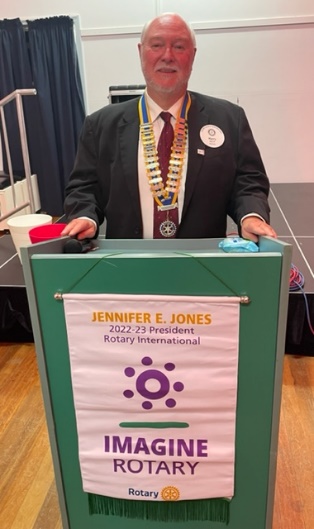 We give thanks to Rotary for good fellowship, the opportunity to serve our community and to do good in the worldWe give thanks to Rotary for good fellowship, the opportunity to serve our community and to do good in the worldWe give thanks to Rotary for good fellowship, the opportunity to serve our community and to do good in the worldWe give thanks to Rotary for good fellowship, the opportunity to serve our community and to do good in the worldBIRTHDAYS – MEMBERS AND PARTNERSANNIVERSARIESCLUB ANNIVERSARYAttendance at each meeting is presumed unless you notify your absence to:Vince EvansPhone: 0499 366 007Email: evansvlj@bigpond.com.auThe Four-Way TestOF THE THINGS we think, say or do:Is it the TRUTH?Is it FAIR to all concerned?Will it build GOODWILL and BETTER FRIENDSHIPS?Will it be BENEFICIAL to all concerned?UPCOMING EVENTS – ACTIVITIES – PROJECTS – HAPPENINGSUPCOMING EVENTS – ACTIVITIES – PROJECTS – HAPPENINGSUPCOMING EVENTS – ACTIVITIES – PROJECTS – HAPPENINGSDATECONTACT PERSONDETAILS19th Aug NeilKingaroy Showgrounds  5.30pm – 8pm27th Aug. am&pmNeill Motorcyle safety - BBQ trailer day       –  CWA function  town hall night   bar work4th SeptRay Kumbia Community event  -  Sausage Sizzle10th SeptDave, BevIGA Nanango Sausage Sizzle   - Nanango  Races – Bar 15th SeptNeilFree Sausage sizzle  9.30am -12.30pm  somewhere in the great outdoors. Address next week.